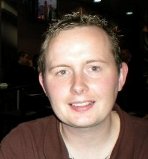 Martin Christopher BreslinPersonal InformationName: Martin Christopher BreslinDate of birth: 18th May 1982Nationality: United Kingdom (UK)Telephone number: 010-4194-1709Skype: Martin_BrezEmail: mbreslin21@hotmail.comKorean Address: Gyeonggi-do, Bucheon-si, Sosa-gu, Sosabon-dong 407-6, 422-230UK Address: 6, Lambie Close, Wollaton, Nottingham, Nottinghamshire, NG8 1NR, United KingdomEducationUniversity: Manchester Metropolitan University, BSc (Hons) Human Geography, 2003-2006.TEFL Certificates: 120 Hour Advanced TEFL Course; November 2011.20 Hour Weekend TEFL Course; May 2011.20 Hour Online Grammar Awareness Course; May 2011.Employment:Independent Language School (ILS), Bucheon-si, South Korea. August 2012 until August 2013.Role and Responsibilities: I am currently teaching English as a Second Language (ESL) at ILS Bucheon in South Korea. This is a private language school, which is known as a 'Hagwon' in Korean. Responsible for preparing and delivering classes based on the curriculum which the school has provided. Classes are taught in English to students from six years (kindergarten), up to twelve years (elementary). Students are taught classes which focuses on improving their reading, writing, speaking and listening skills. To teach other subjects such as; science, mathematics, drama and art in English. Responsible for writing lesson plans on a monthly basis. To provide student reports to the school's directors once a month. This is to ensure that I am monitoring the student's behavior and progress.To assist Korean co-workers and teachers with extra-curricular events. Examples include; field trips, or holidays like Christmas.Other Relevant Experience:Camp America Program: Independent Lake Camp, Orson, Pennsylvania, USA. Summer 2003.Role and Responsibilities: Duties included planning, preparing and cooking food in the camp’s kitchen for children and staff staying on site. This involved working as a team coordinating tasks with people of various nationalities such as German, Polish or Russian whose first language is not English. I provided further assistance for my colleagues who wished to improve their English by voluntarily giving them short and informal lessons to help improve their conversational English. This helped them to gain more confidence to speak English.I taught children on how to prepare and cook healthy meals for five hours, one day a week.References:An So-YoungDirectorILS Bucheon,Gyeonggi-do,Bucheon-Si,Sosa-gu,Sosabon-dong, 407-6422-230Tel: 032-344-0594Email: nosky7@naver.comJade MartynCustomer Service ConsultantExperian Ltd,Lambert House,Talbot Street,Nottingham,Nottinghamshire,United KingdomNG80 1LHTel: +44 (0)151 941 0888Email: jade.martyn@uk.experian.com 